Objective. I have the pleasure to introduce my CV to your company hoping to join your successful team. I want you to know that, I am self motivated, active and work under load. I also have the ability to be a leader. I hope that my CV will meet your requirement to recommend me for a new challenge job between the members of your estimated staff.Personal information.1 bate of birth	27 / 7 / 1993-1- Place of birth	Egypt, Port said.4- Religion	Muslim.4- Marital state	:	single.4- E-Mail	: elshazly.165152@2freemail.com   bgree: Faculty of commerce 4- Major :Accounting4- Year : 2016.4- Grade : FairCourses: 1- 'COLI English4- Business AdministrationF.—WORK EXPERIENCE.I I trained in NATIONAL SOCIETE GENERALE BANK from 07/2014 to 08/2014I I worked in sales in ARAB AFRICAN INTERNATIONAL BANK from 04/2016 to 11/2016I I worked in sales in SHELL ELECTRIC WORKSHOP from 12/2016 to 07/2017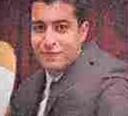 Elshazly